Проект «История моей семьи в годы Великой Отечественной войны»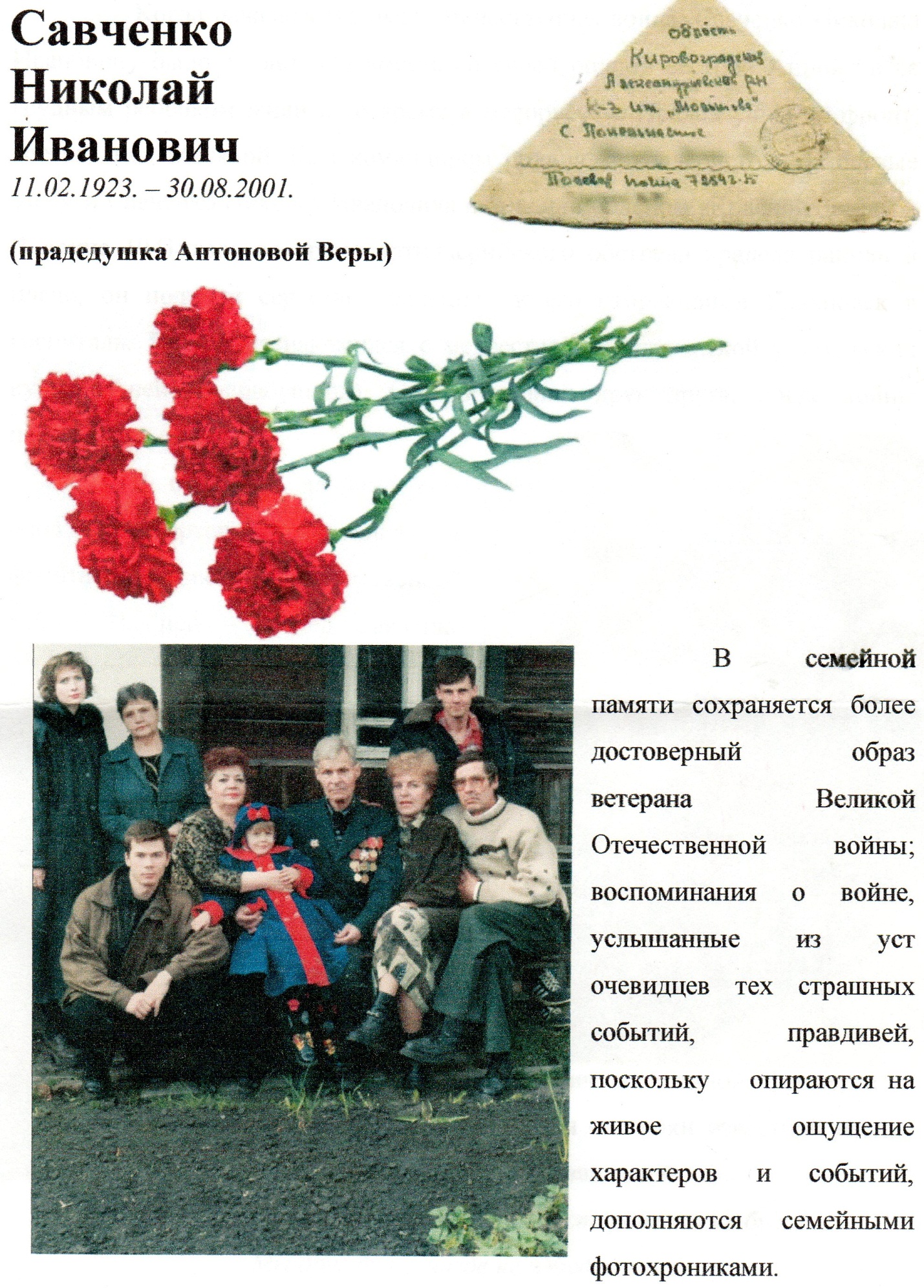 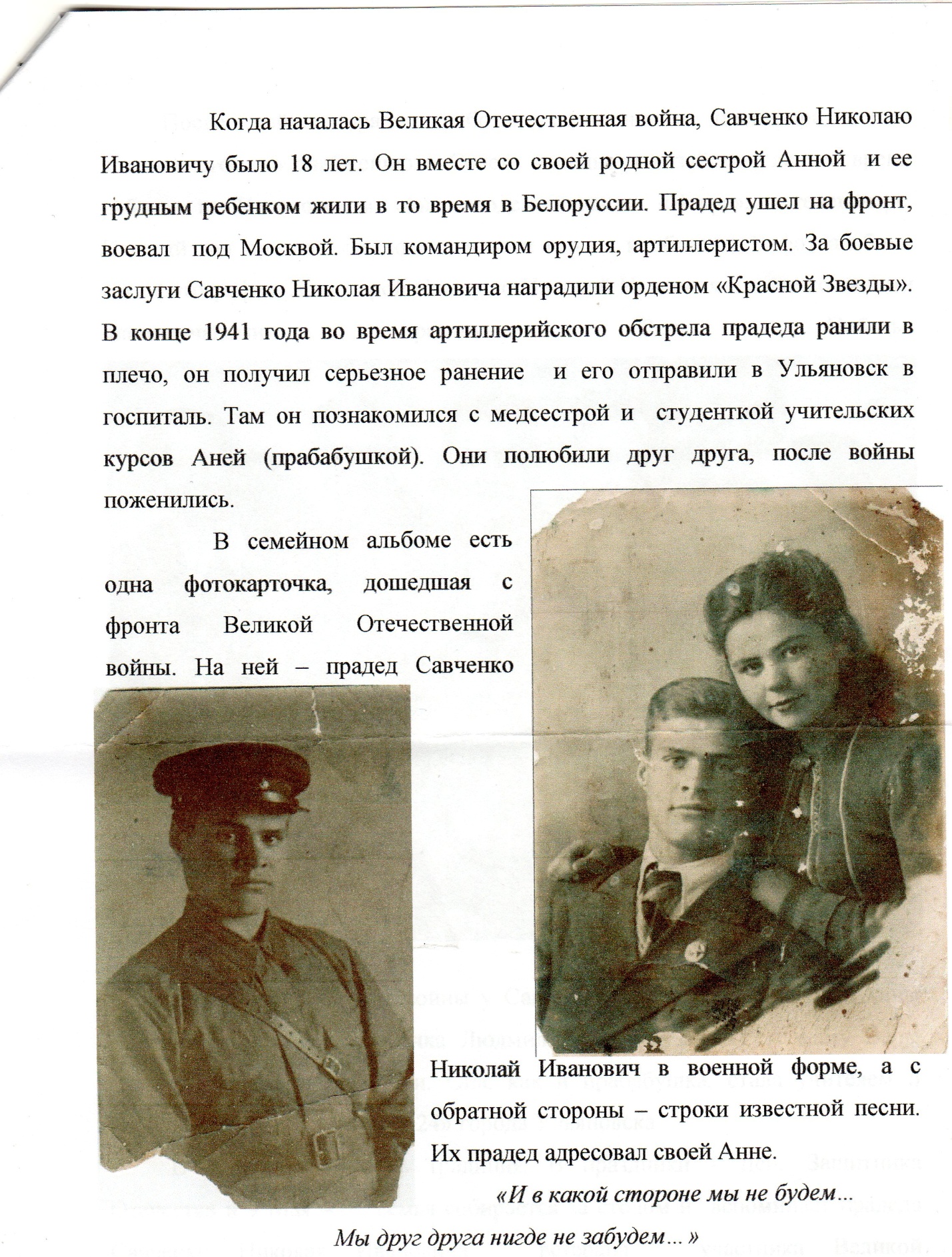 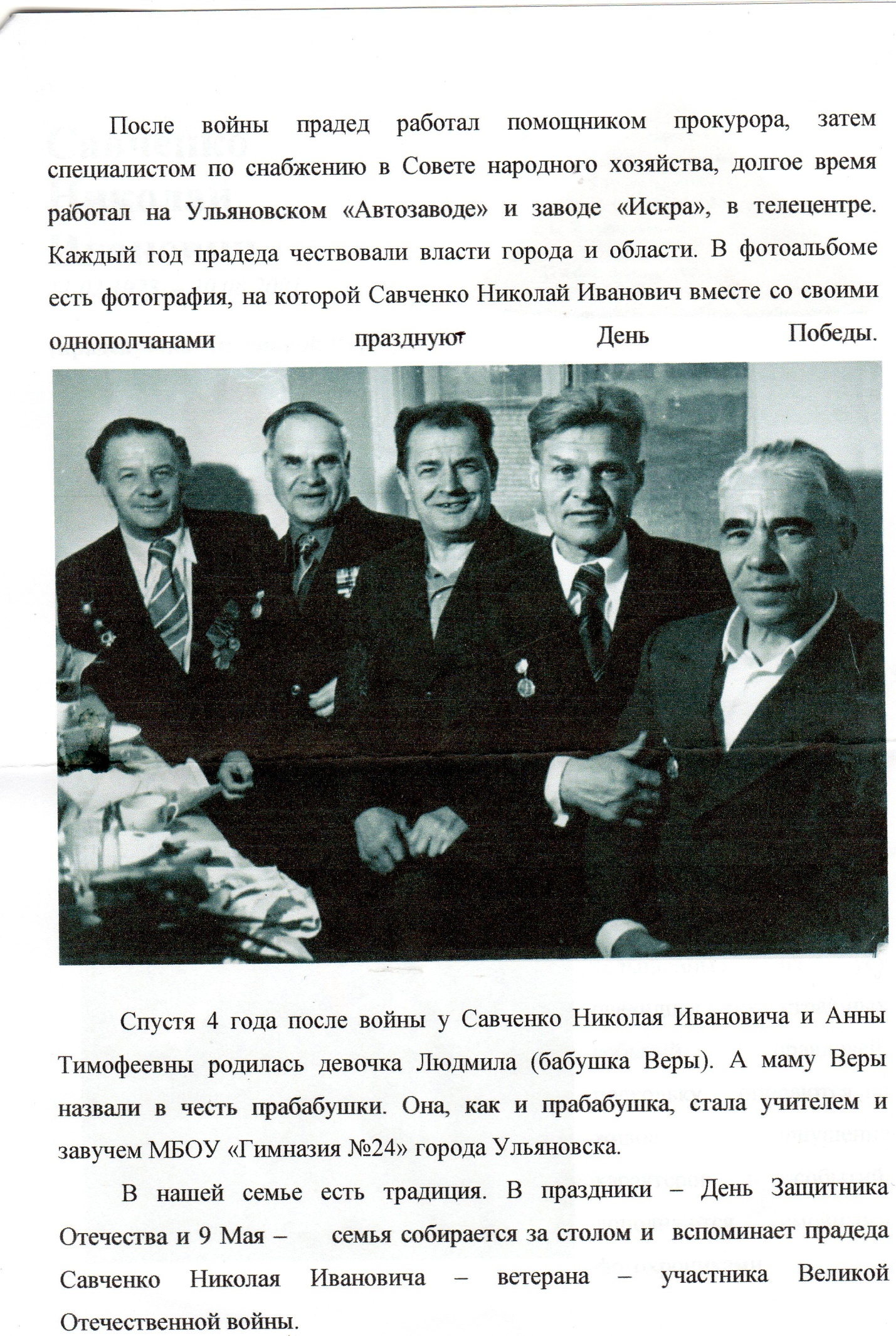 ВставкиТекст  для  видеоПроект«История моей семьи в истории Великой Отечественной войны»Футаж о ВОвНадписьМузыка Без музыки с оригинала.Музыка с начала заставкиВ семейной памяти сохраняется более достоверный образ ветерана Великой Отечественной войны.Воспоминания о войне, услышанные из уст очевидцев тех страшных событий, правдивей, поскольку опираются на живое ощущение характеров и событий, дополняются семейными фотохрониками.Заставка довоенной мирной жизниКогда началась Великая Отечественная война, Савченко Николаю Ивановичу было 18 лет. Он вместе со своей родной сестрой Анной и ее грудным ребенком жили в то время в Белоруссии.Заставка «Война».Фото дедаПрадед ушел на фронт, воевал под Москвой. Был командиром орудия, артиллеристом. Заставка «Орден «Красной Звезды»За боевые заслуги Савченко Николая Ивановича наградили орденом «Красной Звезды»Заставка «Военный госпиталь»В конце 1941 года во время обстрела прадеда ранили в плечо, он получил серьезное ранение и его отправили в Ульяновск в госпиталь. Фото дедушка и бабушкаТам он познакомился с медсестрой и студенткой учительских курсов Аней (моей прабабушкой). Они полюбили друг друга, после войны поженились.В семейном альбоме есть одна фотокарточка, дошедшая с фронта Великой Отечественной войны. На ней – прадед Савченко Николай Иванович в военной форме, а с обратной стороны строки известной песни.Музыка песни «И в какой стороне мы не будем…Мы друг друга нигде не забудем»Видео «Фото военное или треугольник»Фото с фронтовикамиПосле войны прадед работал помощником прокурора, затем специалистом по снабжению в Совете народного хозяйства, долгое время работал на ульяновском Автозаводе и заводе «Искра», на телецентре.Каждый год прадеда чествовали власти города и области.В фотоальбоме есть фотография, на которой прадед со своими однополчанами  празднуют День Победы.Видео «Бессмертный полк в Ульяновске»И фото с частным домом и штендерыВ нашей семье есть традиция. В дни воинской славы моя семья собирается за столом, берем фотоальбом и вспоминаем моего  прадеда Савченко Николая Ивановича. А еще два года подряд мы участвуем в добровольческой акции «Бессмертный полк». Ведь память – это то связующее звено современного поколения со своими предками – участниками Великой Отечественной войны. Видео «Не уходи, герой»1:06 - 1:34Видео с музыкой оригинал